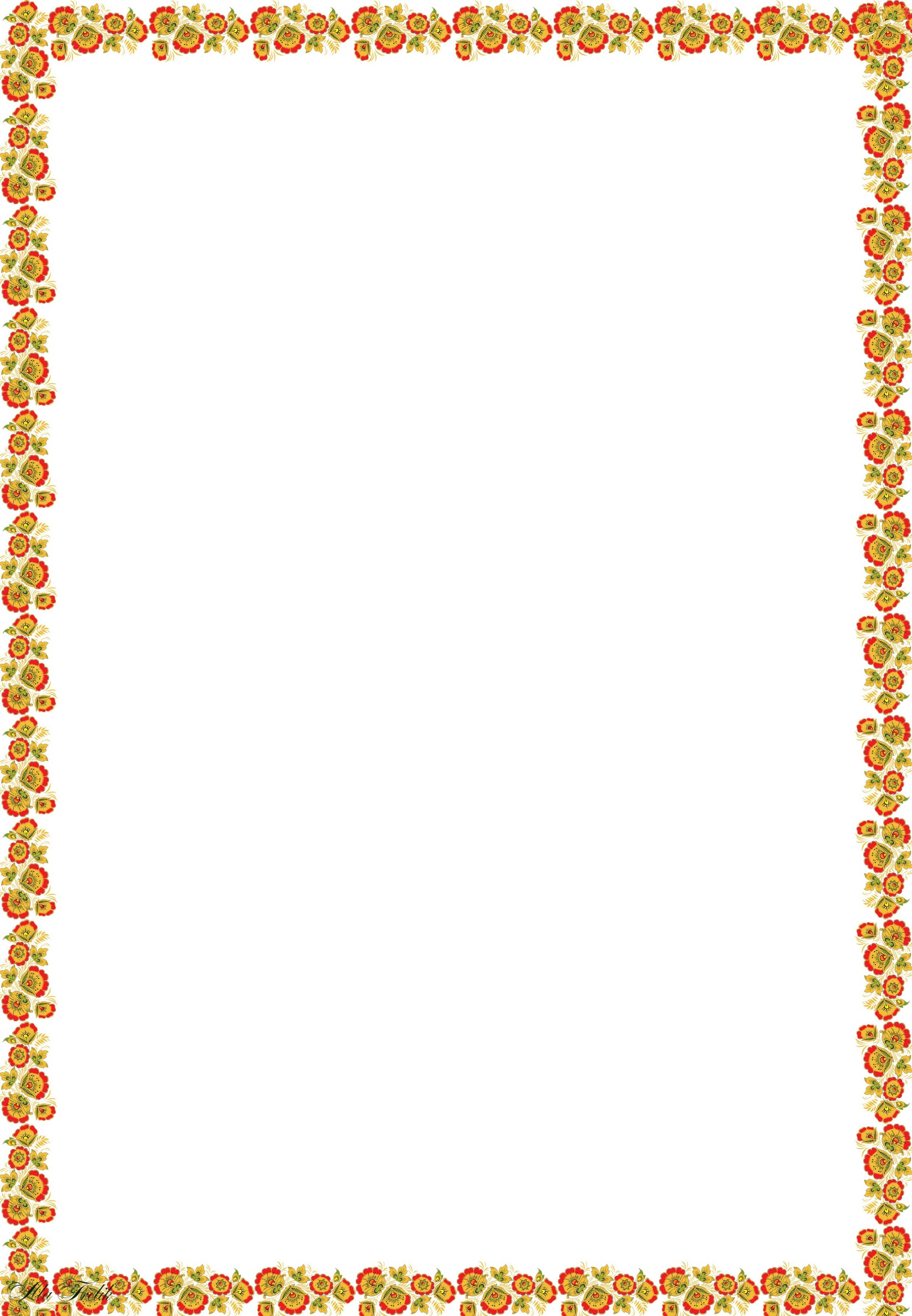 	Тема «Посуда»		Родителям рекомендуется:*рассмотреть вместе с ребенком посуду – кухонную, столовую, чайную;	*показать, где хранится посуда дома (в шкафу, в буфете, в серванте, в столе;*рассмотреть посуду, объяснить, что посуда бывает двух видов: в которой готовят пищу, и из которой едят; *сравнить посуду (большие ложки и маленькие; мелкие тарелки и глубокие);Разучите с ребенком пальчиковую игру:	   Раз, два, три, четыре,	   Мы посуду перемыли:		(хлопки в ладоши)	   Чашку, чайник, ковшик, ложку,	   И большую поварешку.		(загибаем поочередно пальцы)	   Мы посуду перемыли,		(одна ладонь скользит по другой)	   Только чашку мы разбили,	   Ковшик тоже развалился,	   Нос у чайника отбился,	   Ложку мы чуть-чуть сломали-	   Так мы маме помогали.		(загибают поочередно пальчики).Для более эффективного усвоения новой информации об окружающем мире, можно использовать готовые наклейки, которые продаются в книжном магазине: изобразите на листе бумаги стол, затем ребенок «накрывает на стол» - приклеивает наклейки изображением посуды.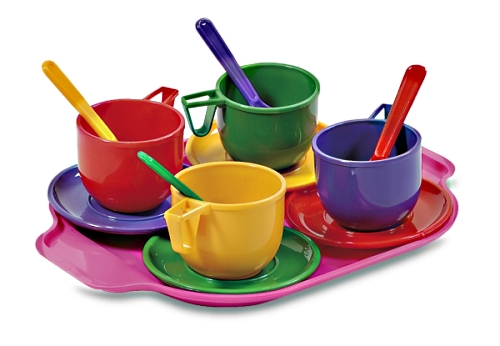 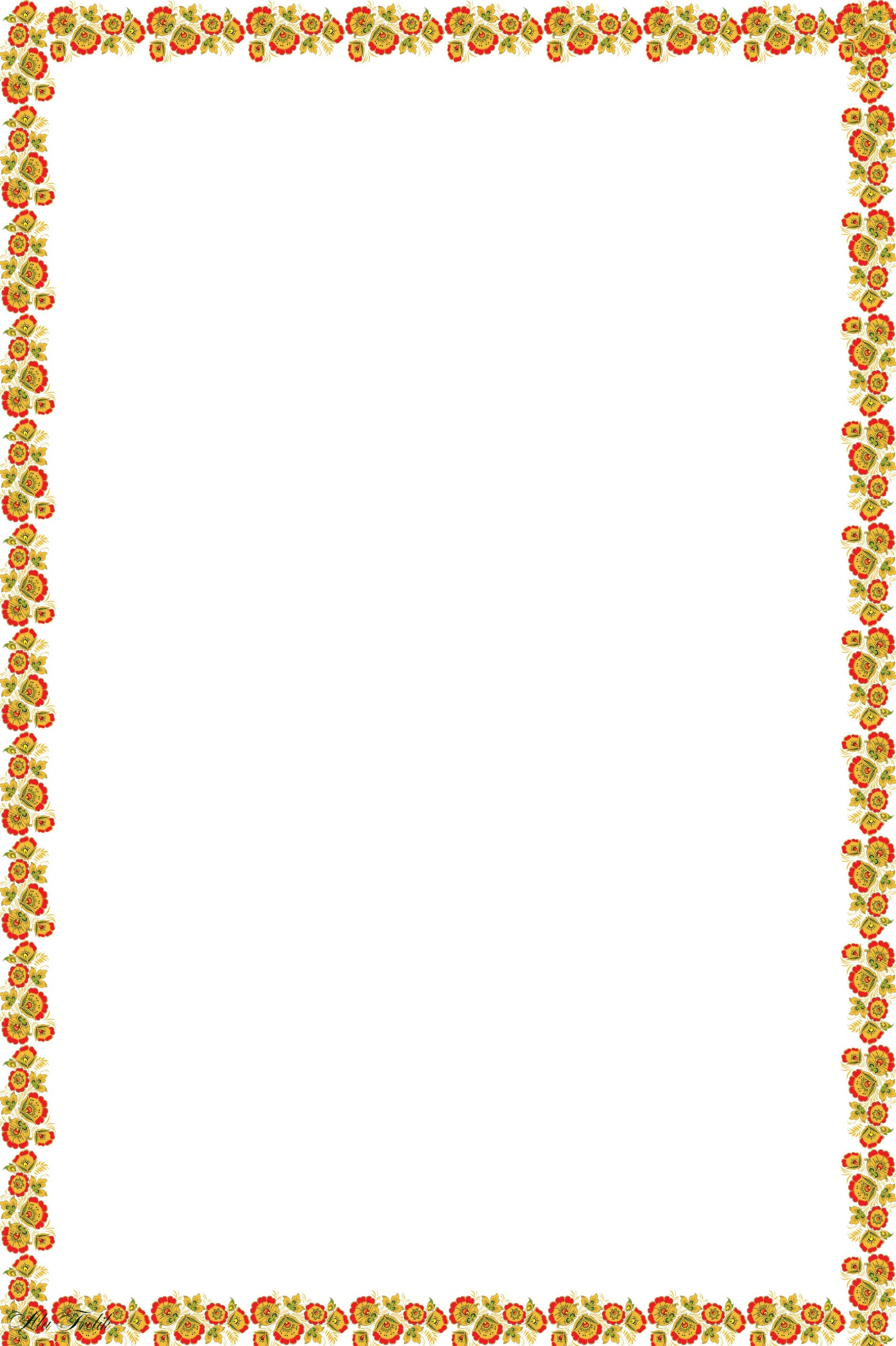 		Лепка.Чашка.	Материалы: пластилин, стека.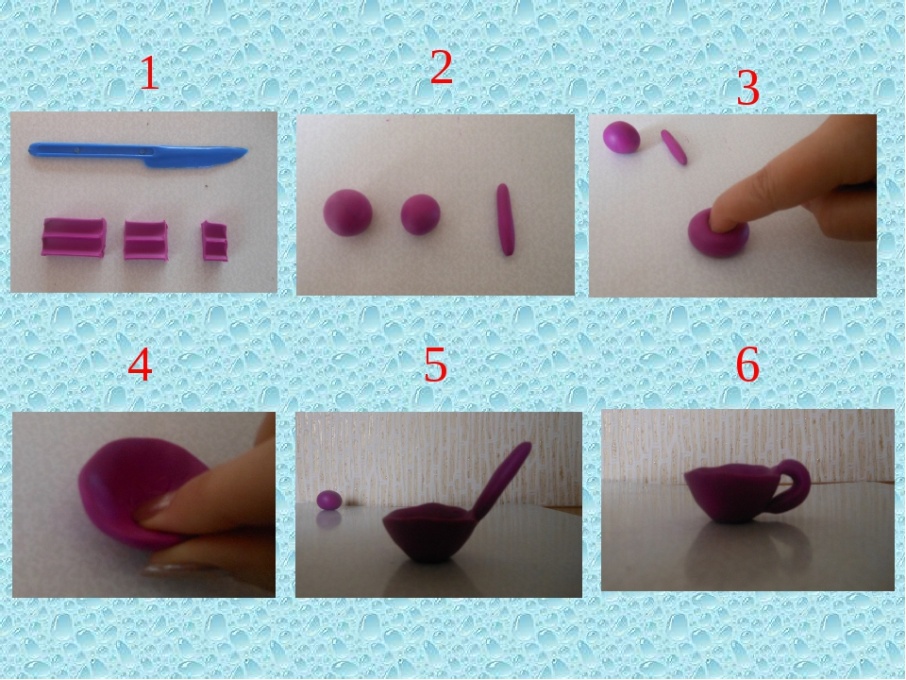 		Рисование. 	1.Тарелка (рисование пальчиками).	Материалы: краски, шаблон (см. приложение 1), тряпочка.В пустые кружки на шаблоне тарелки поставить отпечаток пальчика, затем раскрасить тарелку по желанию.	2.Кастрюля. (рисование по точкам).	Материалы: цветные карандаши, шаблон (см. приложение 2).		Обведите с ребенком рисунок по точкам, затем раскрасьте по желанию.		3.Конструирование 	Полочка для посуды.	Материалы: кубики, схема (см. приложение 3).Постройте с ребенком по схеме полочку для посуды, постройку обыграйте.Приложение 1.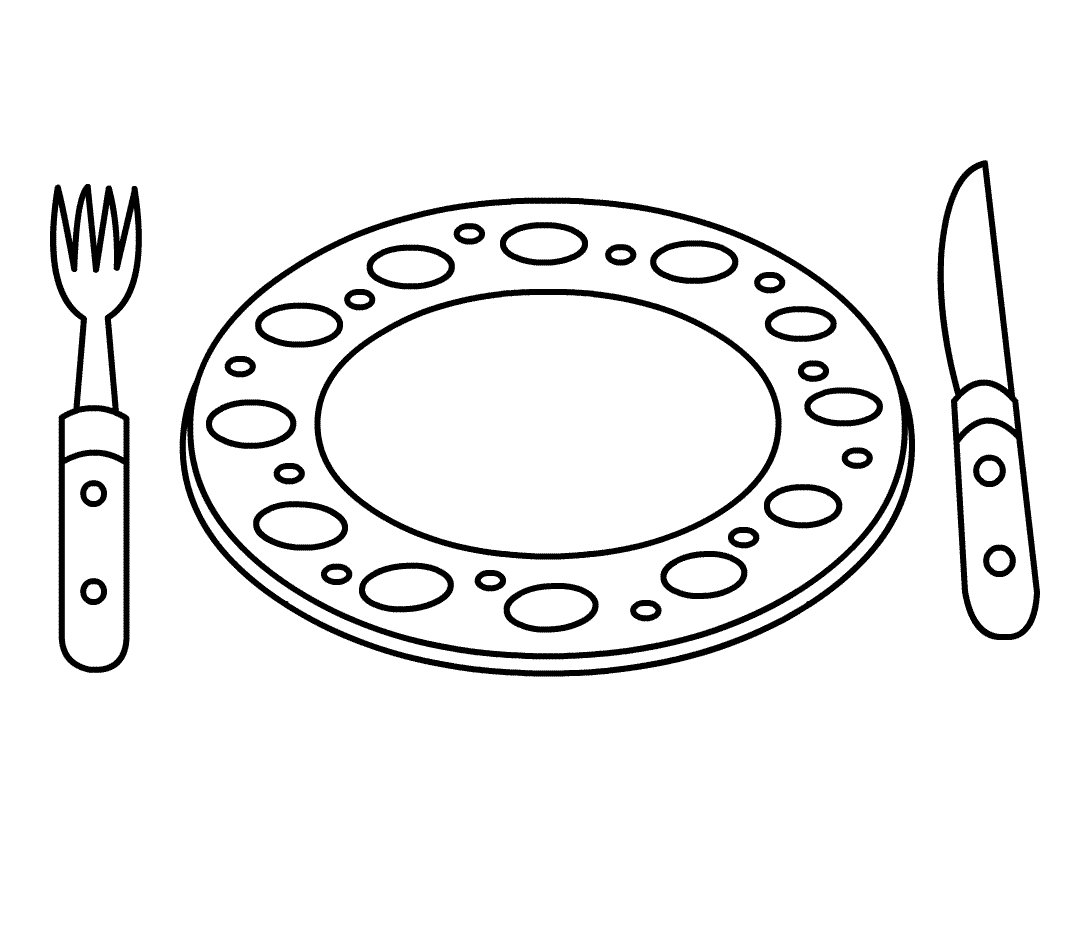 Приложение 2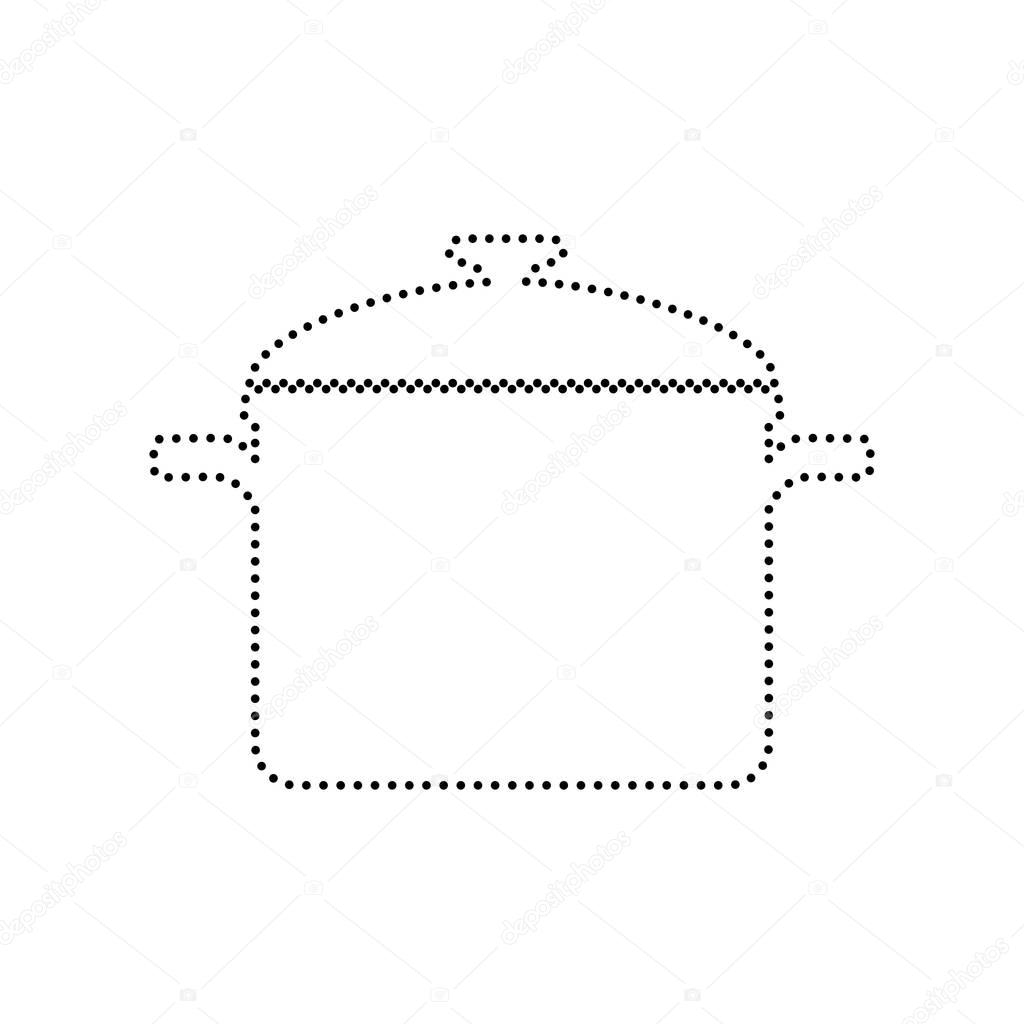 Приложение 3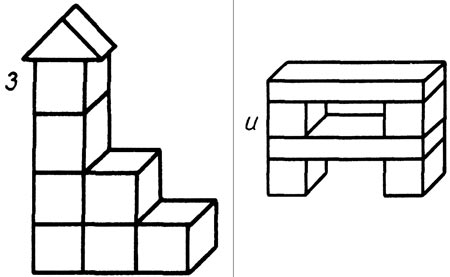 